Robins Homework9th September 2022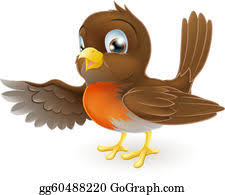 TasksPlease try and complete what you can Check your reading record for your logins to Education City, Oxford Owl, TTRS and Numbots.
Maths – Education CityReading – Read your school reading book at home and ask a grown up to write in your reading record.  Try and read a little bit every night.You can always access Oxford Owl online for extra reading. Times tables - 
Y2’s - Times tables rockstars https://ttrockstars.com/beta/  Please practise your 2s, 5s and 10s.
Y1’s – Login to Numbots Spellings – This is related to what we are learning in phonics. Please find your child’s spelling group written in your reading record diary. IDL- More info to follow. Usernames are being set up.  Spelling test will be every Friday (starting next week)SpellingsGroup 1Group 2Group 3sodayMayrainpieloudMrstriedsprayraincloudSundayThursdaycrayonappliedlayingtrousersvoucher